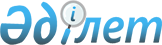 О внесении изменений и дополнений в приказ Министра финансов Республики Казахстан от 20 февраля 2018 года № 252 "Об утверждении Правил применения системы управления рисками по критериям, не являющимся конфиденциальной информацией"Приказ Министра финансов Республики Казахстан от 28 декабря 2020 года № 1242. Зарегистрирован в Министерстве юстиции Республики Казахстан 28 декабря 2020 года № 21944
      ПРИКАЗЫВАЮ:
      1. Внести в приказ Министра финансов Республики Казахстан от 20 февраля 2018 года № 252 "Об утверждении Правил применения системы управления рисками по критериям, не являющимся конфиденциальной информацией" (зарегистрирован в Реестре государственной регистрации нормативных правовых актов под № 16534, опубликован 16 марта 2018 года в Эталонном контрольном банке нормативных правовых актов Республики Казахстан) следующие изменения и дополнение:
      в Правилах применения системы управления рисками по критериям, не являющимся конфиденциальной информацией, утвержденных указанным приказом:
      пункт 7 изложить в следующей редакции:
      "7. Информирование налогоплательщика осуществляется в соответствии с подпунктом 3) пункта 3 статьи 137 Налогового кодекса и в порядке, предусмотренном пунктом 6 настоящих Правил, с 1 января 2019 года, за исключением физического лица, информирование которого осуществляется с 1 января 2023 года.";
      наименование главы 5 изложить в следующей редакции:
      "Глава 5. Критерии степени риска, не являющиеся конфиденциальной информацией, применяемые в отношении налогоплательщика (налогового агента), за исключением физического лица";
      дополнить главой 5-1 следующего содержания:
      "Глава 5-1. Критерии степени риска, не являющиеся конфиденциальной информацией, применяемые в отношении налогоплательщика – физического лица
      29. Критерий "Активы, за исключением находящихся за пределами Республики Казахстан, не отраженные в декларации о доходах и имуществе физических лиц" определяется на основе сведений уполномоченных органов и организаций.
      Приоритетность данного критерия – плюс 4 балла, влияние на степень риска – отрицательное.
      30. Критерий "Зарубежные активы и (или) счета, не отраженные в декларации о доходах и имуществе физических лиц" определяется на основе сведений о наличии имущества за пределами Республики Казахстан на основании международных договоров со странами, с которыми заключены договоры об обмене информацией. 
      Приоритетность данного критерия – плюс 4 балла, влияние на степень риска – отрицательное.
      31. Критерий "Увеличение активов на сумму, превышающую совокупный годовой доход физического лица в два и более раз" определяется на основе данных о стоимости приобретенных активов и сумме совокупного годового дохода физического лица за последние 3 (три) последовательных налоговых периода с учетом сумм монетарных активов из налоговой декларации физического лица за предыдущие периоды.
      Приоритетность данного критерия – плюс 4 балла, влияние на степень риска – отрицательное.
      32. Критерий "Многократный ввоз в Республику Казахстан товаров для личного пользования, приобретенных в зарубежных интернет магазинах" определяется в случае, если в течение квартала ввоз однородных товаров осуществлялся более 3 (трех) раз и не превышал норм, в пределах которых товары для личного пользования ввозятся физическими лицами на таможенную территорию Евразийского экономического союза без уплаты таможенных пошлин, налогов, установленных приложением 1 Решения Совета Евразийской экономической комиссии от 20 декабря 2017 года № 107 "Об отдельных вопросах, связанных с товарами для личного пользования".
      Приоритетность данного критерия – плюс 3 балла, влияние на степень риска – отрицательное.
      33. Критерий "Нарушения, выявленные по результатам камерального контроля" определяется в случае наличия неисполненных уведомлений по устранению нарушений, выявленных по результатам камерального контроля, по которым со дня, предусмотренного по налоговому законодательству для исполнения, истекло 15 (пятнадцать) и более календарных дней.
      Период, за который производится расчет, является последние 6 (шесть) месяцев.
      Приоритетность данного критерия – плюс 4 балла, влияние на степень риска – отрицательное.".
      2. Комитету государственных доходов Министерства финансов Республики Казахстан в установленном законодательством Республики Казахстан порядке обеспечить:
      1) государственную регистрацию настоящего приказа в Министерстве юстиции Республики Казахстан;
      2) размещение настоящего приказа на интернет-ресурсе Министерства финансов Республики Казахстан;
      3) в течение десяти рабочих дней после государственной регистрации настоящего приказа в Министерстве юстиции Республики Казахстан предоставление в Департамент юридической службы Министерства финансов Республики Казахстан сведений об исполнении мероприятий, предусмотренных подпунктами 1) и 2) настоящего пункта.
      3. Настоящий приказ вводится в действие с 1 января 2021 года и подлежит официальному опубликованию.
					© 2012. РГП на ПХВ «Институт законодательства и правовой информации Республики Казахстан» Министерства юстиции Республики Казахстан
				
      Министр финансов
Республики Казахстан                                                             Е. Жамаубаев
